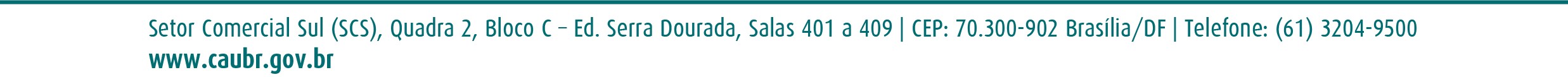 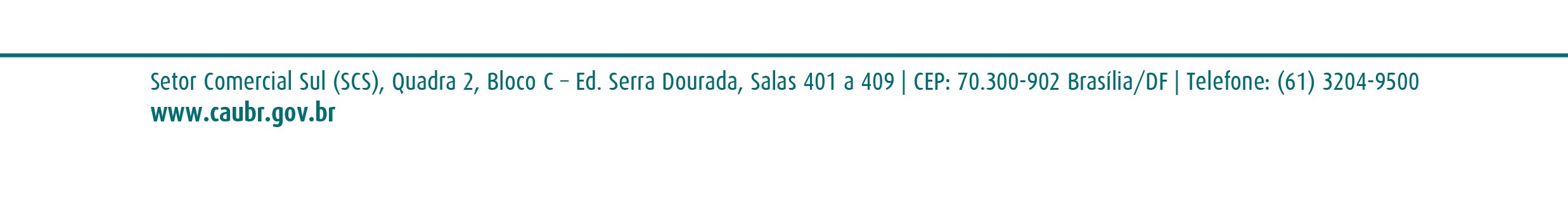 Designa o Juliano Pamplona Ximenes Ponte para representar o CAU/BR na reunião do Canberra Accord – Acordo de CanberraO PLENÁRIO DO CONSELHO DE ARQUITETURA E URBANISMO DO BRASIL - CAU/BR noexercício das competências e prerrogativas de que tratam os arts. 2º, 4º e 30 do Regimento Interno do CAU/BR, reunido ordinariamente em Brasília/DF nos dias 27 e 28 de junho de 2019, após análise do assunto em epígrafe, eConsiderando que o Projeto do Sistema de Acreditação de Cursos de Arquitetura e Urbanismo do CAU/BR, aprovado pelo Plenário do CAU/BR em novembro de 2016, vem sendo desenvolvido pela CEF-CAU/BR, conforme plano de trabalho aprovado pela Deliberação 067/2018 CEF-CAU/BR, e tem interesse prioritário na comissão;Considerando que o Canberra Accord - Acordo de Canberra, é a instância que reconhece a equivalência substancial de sistemas de acreditação no ensino da Arquitetura de agências da Austrália, Canadá, China, Coréia do Sul, Estados Unidos e México e da Commonwealth of Nations - Comunidade das Nações, que o CAU/BR tem participado como observador das reuniões, e o potencial desta representação no contexto da internacionalização do ensino e mobilidade profissional;Considerando o convite recebido pelo CAU/BR para participar da reunião do Canberra Accord, entre os dias 29 e 31 de agosto de 2019, em Bloemfontein, África do Sul;Considerando a disponibilidade manifestada pelo coordenador-adjunto da CEF-CAU/BR e membro do Comitê Executivo do Projeto Piloto de Acreditação, Conselheiro Juliano Pamplona Ximenes Ponte; eConsiderando a Deliberação CEF-CAU/BR nº 037/2019, que propõe ao Conselho Diretor do CAU/BR a participação do coordenador-adjunto da CEF-CAU/BR e membro do Comitê Executivo do Projeto Piloto de Acreditação, Conselheiro Juliano Pamplona Ximenes Ponte, na reunião do Canberra Accord – Acordo de Canberra.DELIBEROU:- Designar o Conselheiro Juliano Pamplona Ximenes Ponte para representar o CAU/BR na reunião do Canberra Accord – Acordo de Canberra, a ser realizada entre os dias 29 e 31 de agosto de 2019, em Bloemfontein, África do Sul;- Aprovar as seguintes estratégias de participação:A apresentação do andamento da Edição Piloto do Projeto de Acreditação de Cursos pelo CAU;A coleta de contribuições para o Projeto de Acreditação do CAU com os parâmetros das agências acreditadoras internacionais, visando a facilitação da mobilidade profissional.- Encaminhar esta deliberação para publicação no sítio eletrônico do CAU/BR.Esta deliberação entra em vigor na data de sua publicação.Brasília-DF, 28 de junho de 2019.Luciano Guimarães91ª REUNIÃO PLENÁRIA ORDINÁRIA DO CAU/BRFolha de VotaçãoProtocolo de Assinatura(s)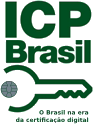 O documento acima foi proposto para assinatura digital. Para verificar as assinaturas acesse o endereço http://docflow.caubr.gov.br/docflow/digitalSignChecker.jsf e utilize o código abaixo para verificar se este documento é válido.Código de verificação: POU5-ZG1K-GBIK-HUEC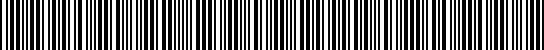 O(s) nome(s) indicado(s) para assinatura, bem como seu(s) status em 05/07/2019 é(são) : Antonio Luciano de Lima Guimarães - 05/07/2019 13:10:50Daniela Demartini De Morais Fernandes - 05/07/2019 11:03:29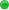 PROCESSO819326/2019INTERESSADOCAU/BRASSUNTOREUNIÃO ACORDO DE CANBERRAUFConselheiroVotaçãoVotaçãoVotaçãoVotaçãoUFConselheiroSimNãoAbst.AusênciaACJoselia da Silva AlvesAusência JustificadaAusência JustificadaAusência JustificadaAusência JustificadaALTânia Maria Marinho GusmãoXAMClaudemir José AndradeXAPHumberto Mauro Andrade CruzXBAGuivaldo D’Alexandria BaptistaXCEAntônio Luciano de Lima Guimarães----DFLuis Fernando ZeferinoXESEduardo Pasquinelli RocioXGOMaria Eliana Jubé RibeiroXMAEmerson do Nascimento FragaXMGJosé Antonio Assis de GodoyXMSOsvaldo Abrão de SouzaXMTWilson Fernando Vargas de AndradeXPAJuliano Pamplona Ximenes PonteXPBCristina Evelise Vieira AlexandreXPERoberto Salomão do Amaral e MeloXPIJosé Gerardo da Fonseca SoaresXPRJeferson Dantas NavolarXRJCarlos Fernando de Souza Leão AndradeXRNPatrícia Silva Luz de MacedoXRORoseana de Almeida VasconcelosXRRNikson Dias de OliveiraXRSEdnezer Rodrigues FloresXSCGiovani BonettiXSEFernando Márcio de OliveiraXSPHelena Aparecida Ayoub SilvaAusência JustificadaAusência JustificadaAusência JustificadaAusência JustificadaTOMatozalém Sousa SantanaXIESAndrea Lúcia Vilella ArrudaX